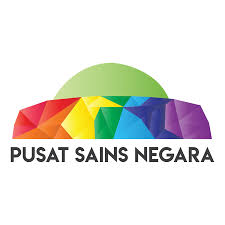 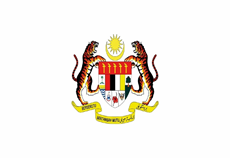 PUSAT SAINS NEGARA  KEMENTERIAN SAINS, TEKNOLOGI DAN INOVASINOTIS SEBUT HARGA KERJANO. SEBUT HARGA : PSN( S) 7010/95KERJA-KERJA MENAIKTARAF BENGKEL FABRIKASI DI PUSAT SAINS NEGARA KUALA LUMPUR (PSNKL)Sebut Harga adalah dipelawa daripada Kontraktor-kontraktor yang berdaftar dengan Lembaga Pembangunan lndustri Pembinaan Malaysia (CIDB) di Wilayah Persekutuan Kuala Lumpur dan mempunyai Perakuan Pendaftaran Kontraktor (PPK), Sijil Taraf Bumiputera (STB) serta Sijil Perolehan Kerja Kerajaan (SPKK) yang masih sah Gred G2 Kategori B & ME Pengkhususan B28 & M15(Tempoh sah sijil-sijil hendaklah tidak kurang 90 hari dari tarikh tutup iklan ini)Lawatan tapak adalah DIWAJIBKAN {Penyebutharga hendaklah kemukakan Sijil Pendaftaran Asal Lesen Kewangan, CIDB (Perakuan Pendaftaran Kontraktor & Sijil Perolehan Kerja Kerajaan) & PKK (Sijil Taraf Bumiputera), SSM (Sijil Pendaftaran Syarikat). Surat Kebenaran Khas CIDB adalah dibenarkan. Taklimat akan diadakan seperti berikut:Tarikh	: 12/12/2023Masa	: 9:30 pagi - 11:00 pagi (Pendaftaran)                                                        : 11:30 pagi (Jangkaan Taklimat)Tempat	: Auditorium Ibnu Sina, Aras 3, Pusat Sains Negara Kuala                           Lumpur (Perhatian: Kontraktor tidak dibenarkan menghantar wakil untuk hadir lawatan tapak)Harga Dokumen Sebut Harga adalah PERCUMA. 	Dokumen Sebut Harga akan dihantar melalui EMEL RASMI SYARIKAT YANG BERDAFTAR DENGAN CIDB SAHAJA (Emel persendirian tidak dibenarkan) yang telah didaftarkan seperti para 3, serta syarikat yang berjaya melepasi syarat dan kelayakan yang ditetapkan, bermula dari 12/12/2023 sehingga 26/12/2023.	Dokumen sebutharga dalam bentuk salinan cetak yang telah lengkap diisi hendaklah dihantar dengan serahan tangan dan dimasukkan ke dalam Peti Tawaran Sebut Harga PSNKL, Bahagian Pentadbiran, Pusat Sains Negara, Wilayah Persekutuan Kuala LumpurUnit Pengurusan, Aras 3,  Pejabat Pentadbiran,  Pusat Sains Negara, Persiaran Bukit Kiara, 50662 KUALA LUMPUR Kuala Lumpur TIDAK LEWAT DARI JAM 12.00 tengah hari, hari SELASA, 26/12/2023.Sebarang pertanyaan sila emel ke muhaizam@psn.gov.my